1e aanmelding voortgezet speciaal onderwijs (VSO)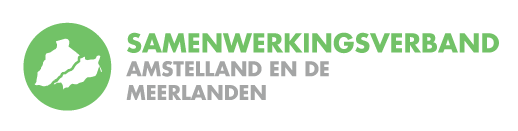 *	GBA = Gemeentelijke Basisadministratie **	Amstelland = gemeenten Ouder-Amstel, Uithoorn, Amstelveen en Aalsmeer / Meerlanden = gemeente Haarlemmermeer ***	TOP-dossier is toegankelijk via www.swvam.nl****	De informatie die nodig is om een TLV-aanvraag voor het VSO te kunnen beoordelen is niet meer aan strikte criteria gebonden. Het TOP-dossier (of het OPP) dienen in elk geval inzicht te geven in de cognitief-didactische ontwikkeling van de leerling, het functioneren op school, de daarbij belemmerde en beschermende factoren en de ondersteuningsbehoefte. Of daarnaast nog aanvullende informatie nodig is, is ter beoordeling van het Regioloket.*****	Het Regioloket neemt een besluit over een TLV bij voorkeur tijdens een multidisciplinair overleg (MDO), waarbij leerling, school, ouders en andere betrokkenen aanwezig zijn.van voortgezet onderwijs (VO) naar voortgezet speciaal onderwijs (VSO)**	Amstelland = gemeenten Ouder-Amstel, Uithoorn, Amstelveen en Aalsmeer / Meerlanden = gemeente Haarlemmermeer ***	TOP-dossier is toegankelijk via www.swvam.nl****	De informatie die nodig is om een TLV-aanvraag voor het VSO te kunnen beoordelen is niet meer aan strikte criteria gebonden. Het TOP-dossier (of het OPP) dienen in elk geval inzicht te geven in de cognitief-didactische ontwikkeling van de leerling, het functioneren op school, de daarbij belemmerde en beschermende factoren en de ondersteuningsbehoefte. Of daarnaast nog aanvullende informatie nodig is, is ter beoordeling van het Regioloket.*****	Het Regioloket neemt een besluit over een TLV bij voorkeur tijdens een multidisciplinair overleg (MDO), waarbij leerling, school, ouders en andere betrokkenen aanwezig zijn.verlenging TLV voortgezet speciaal onderwijs (VSO)**	Amstelland = gemeenten Ouder-Amstel, Uithoorn, Amstelveen en Aalsmeer / Meerlanden = gemeente Haarlemmermeer ***	TOP-dossier is toegankelijk via www.swvam.nl****	De informatie die nodig is om een TLV-aanvraag voor het VSO te kunnen beoordelen is niet meer aan strikte criteria gebonden. Het TOP-dossier (of het OPP) dienen in elk geval inzicht te geven in de cognitief-didactische ontwikkeling van de leerling, het functioneren op school, de daarbij belemmerde en beschermende factoren en de ondersteuningsbehoefte. Of daarnaast nog aanvullende informatie nodig is, is ter beoordeling van het Regioloket.*****	Het Regioloket neemt een besluit over een TLV bij voorkeur tijdens een multidisciplinair overleg (MDO), waarbij leerling, school, ouders en andere betrokkenen aanwezig zijn.1e aanmelding praktijkonderwijs (Pro)**	Amstelland = gemeenten Ouder-Amstel, Uithoorn, Amstelveen en Aalsmeer / Meerlanden = gemeente Haarlemmermeer ***	TOP-dossier is toegankelijk via www.swvam.nl****	De informatie die nodig is om een TLV-aanvraag voor het Pro te kunnen beoordelen is nog aan strikte criteria gebonden. Bij het TOP-dossier (of het OPP) zijn daarom LVS- en IQ-gegevens vereist. Of daarnaast nog aanvullende informatie nodig is, is ter beoordeling van het Regioloket.*****	Het Regioloket neemt een besluit over een TLV bij voorkeur tijdens een multidisciplinair overleg (MDO), waarbij leerling, school, ouders en andere betrokkenen aanwezig zijn.zij-instroom praktijkonderwijs (Pro)**	Amstelland = gemeenten Ouder-Amstel, Uithoorn, Amstelveen en Aalsmeer / Meerlanden = gemeente Haarlemmermeer ***	TOP-dossier is toegankelijk via www.swvam.nl****	De informatie die nodig is om een TLV-aanvraag voor het Pro te kunnen beoordelen is nog aan strikte criteria gebonden. Bij het TOP-dossier (of het OPP) zijn daarom LVS- en IQ-gegevens vereist. Of daarnaast nog aanvullende informatie nodig is, is ter beoordeling van het Regioloket.*****	Het Regioloket neemt een besluit over een TLV bij voorkeur tijdens een multidisciplinair overleg (MDO), waarbij leerling, school, ouders en andere betrokkenen aanwezig zijn.situatie:aanvraag door:indienen bij: vereisten:afhandeling en afgifte:de leerling staat ingeschreven op een school voor BaO, SBO of SOof…de leerling heeft geen schoolinschrijving in het Nederlanden…de leerling is woonachtig (volgens inschrijving bij de GBA*) in een gemeente binnen de regio Amstelland en de Meerlanden**de VSO-school waar de leerling is aangemeld het Regioloket van SWVAM, via TOP-dossier***NB:Een TLV-aanvraag kan gedurende het gehele schooljaar worden ingediend. Om vóór het einde van het schooljaar te kunnen worden afgehandeld, dient een TLV-aanvraag uiterlijk 25 mei 2020 bij het Regioloket binnen te zijn.een TOP-dossier (of een recent digitaal OPP), met uitsluitend de informatie die nodig is om de toelaatbaarheid te kunnen beoordelen****twee ondertekende deskundigenverklaringende ouders en leerlingen vanaf 16 jaar hebben inzage gehad in het TOP-dossier (of het OPP)na ontvangst van de aanvraag wijst het Regioloket een casemanager aande casemanager toetst de aanvraagvereisten en neemt, indien nodig, contact op met de aanvrager als de aanvraag volledig is,  neemt het Regioloket binnen zes weken een besluit over de toelaatbaarheid*****, waarbij de looptijd en het bekostigingsniveau van de TLV worden bepaaldde aanvrager kan de getekende TLV downloaden in TOP-Dossierof…als de aanvraag niet volledig is, krijgt de aanvrager vier weken de tijd om aanvullende informatie aan te leverenwanneer de aanvraag na vier weken nog niet volledig is, sluit het Regioloket het dossier, zonder besluit over de toelaatbaarheidsituatie:aanvraag door: indienen bij:vereisten:afhandeling en afgifte:1. de leerling is ingeschreven bij een school voor voortgezet onderwijs binnen de regio Amstelland en de Meerlanden**en…de leerling zal worden  aangemeld bij een VSO-school binnen of buiten de regio Amstelland en de Meerlanden (Let op! De woonplaats van de leerling is in deze situatie niet van belang. Wanneer de leerling staat ingeschreven op een school voor regulier voortgezet onderwijs buiten de regio Amstelland en de Meerlanden, dan vraagt de VO-school de TLV aan bij het eigen samenwerkingsverband.)de VO-school waar de leerling op dat moment  is ingeschreven het Regioloket van SWVAM, via TOP-dossier***NB:Een TLV-aanvraag kan gedurende het gehele schooljaar worden ingediend. Om vóór het einde van het schooljaar te kunnen worden afgehandeld, dient een TLV-aanvraag uiterlijk 25 mei 2020 bij het Regioloket binnen te zijn.een TOP-dossier (of een recent digitaal OPP), met uitsluitend de informatie die nodig is om de toelaatbaarheid te kunnen beoordelen****twee ondertekende deskundigenverklaringende ouders en leerlingen vanaf 16 jaar hebben inzage gehad in het TOP-dossier (of het OPP)na ontvangst van de aanvraag wijst het Regioloket een casemanager aande casemanager toetst de aanvraagvereisten en neemt, indien nodig, contact op met de aanvrager als de aanvraag volledig is,  neemt het Regioloket binnen zes weken een besluit over de toelaatbaarheid*****, waarbij de looptijd en het bekostigingsniveau van de TLV worden bepaaldde aanvrager kan de getekende TLV downloaden in TOP-Dossierof…als de aanvraag niet volledig is, krijgt de aanvrager vier weken de tijd om aanvullende informatie aan te leverenwanneer de aanvraag na vier weken nog niet volledig is, sluit het Regioloket het dossier, zonder besluit over de toelaatbaarheidsituatie:aanvraag door: indienen bij:vereisten:afhandeling en afgifte:de leerling is ingeschreven bij een VSO-school binnen of buiten de regio Amstelland en de Meerlanden**en…er is al een TLV afgegeven door  SWVAMen…de TLV eindigt op 31-07-2020de VSO-school waar de leerling op dat moment is ingeschreven het Regioloket van SWVAM, via TOP-dossier***NB:Een TLV-aanvraag kan gedurende het gehele schooljaar worden ingediend. Om vóór het einde van het schooljaar te kunnen worden afgehandeld, dient een TLV-aanvraag uiterlijk 25 mei 2020 bij het Regioloket binnen te zijn.een TOP-dossier (of een recent digitaal OPP), met uitsluitend de informatie die nodig is om de toelaatbaarheid te kunnen beoordelen**** een motivering voor de verlenging van de TLVtwee ondertekende deskundigenverklaringende ouders en leerlingen vanaf 16 jaar hebben inzage gehad in het TOP-dossier (of het OPP)na ontvangst van de aanvraag wijst het Regioloket een casemanager aande casemanager toetst de aanvraagvereisten en neemt, indien nodig, contact op met de aanvragerals de aanvraag volledig is,  neemt het Regioloket binnen zes weken een besluit over de toelaatbaarheid*****, waarbij de looptijd en het bekostigingsniveau van de TLV worden bepaaldde aanvrager kan de getekende TLV downloaden in TOP-Dossierof…als de aanvraag niet volledig is, krijgt de aanvrager vier weken de tijd om aanvullende informatie aan te leverenwanneer de aanvraag na vier weken nog niet volledig is, sluit het Regioloket het dossier, zonder besluit over de toelaatbaarheidsituatie:aanvraag door: indienen bij:vereisten:afhandeling en afgifte:de leerling staat ingeschreven op een school voor BaO, SBO of SOof…de leerling heeft geen schoolinschrijving in Nederlanden…de leerling is aangemeld bij een Pro-school binnen de regio Amstelland en de Meerlanden**de Pro-school waar de leerling is aangemeld het Regioloket van SWVAM, via TOP-dossier***Een TLV-aanvraag kan gedurende het gehele schooljaar worden ingediend.  Om vóór het einde van het schooljaar te kunnen worden afgehandeld, dient een TLV-aanvraag uiterlijk 25 mei 2020 bij het Regioloket binnen te zijn.een TOP-dossier (of een recent digitaal OPP), met uitsluitend de informatie die nodig is om de toelaatbaarheid te kunnen beoordelen****een uitdraai van het leerlingvolgsysteem van de basisschoolIQ-gegevens van de leerlingtwee ondertekende deskundigenverklaringende ouders en leerlingen vanaf 16 jaar hebben inzage gehad in het TOP-dossier (of het OPP)na ontvangst van de aanvraag wijst het Regioloket een casemanager aande casemanager toetst de aanvraagvereisten en neemt, indien nodig, contact op met de aanvrager zodra de aanvraag volledig is,  neemt het Regioloket binnen zes weken een besluit over de toelaatbaarheid***** Indien de TLV wordt afgegeven, is dit voor de gehele VO-periode, een verlenging aanvragen is niet nodig de aanvrager ontvangt een getekend exemplaar van de TLVde aanvrager kan de getekende TLV downloaden in TOP-Dossierof…als de aanvraag niet volledig is, krijgt de aanvrager vier weken de tijd om aanvullende informatie aan te leverenwanneer de aanvraag na vier weken nog niet volledig is, sluit het Regioloket het dossier, zonder besluit over de toelaatbaarheidsituatie:aanvraag door: indienen bij: vereisten:afhandeling en afgifte:de leerling is ingeschreven bij een school voor voortgezet of voortgezet speciaal  onderwijs binnen de regio Amstelland en de Meerlanden**en…de leerling zal worden  aangemeld bij een Pro-school binnen de regio Amstelland en de Meerlanden(De woonplaats van de leerling is niet van belang.)de Pro-school waar de leerling is aangemeld(de VO-school waar de leerling op dat moment staat ingeschreven mag de aanvraag ook doen, mits in samenspraak met de Pro-school.) het Regioloket van SWVAM, via TOP-dossier***Een TLV-aanvraag kan gedurende het gehele schooljaar worden ingediend.    Om vóór het einde van het schooljaar te kunnen worden afgehandeld, dient een aanvraag uiterlijk 25 mei 2020 bij het Regioloket binnen te zijn.(Wanneer een aanvraag kort vóór de teldatum van 1 oktober wordt ingediend, garandeert het Regioloket niet dat er nog vóór 1 oktober een besluit over de toelaatbaarheid genomen kan worden. Wettelijk is hiervoor immers een termijn van maximaal zes weken vastgelegd.)  een TOP-dossier (of een recent digitaal OPP), met uitsluitend de informatie die nodig is om de toelaatbaarheid te kunnen beoordelen****een overzicht van de leervorderingenbij voorkeur de IQ-gegevens van de leerlingtwee ondertekende deskundigenverklaringende ouders en leerlingen vanaf 16 jaar hebben inzage gehad in het TOP-dossier (of het OPP)(Een aanvraag wordt door het Regioloket ‘volledig’ verklaard als aan alle vereisten is voldaan.)na ontvangst van de aanvraag wijst het Regioloket een casemanager aande casemanager toetst de aanvraagvereisten en neemt, indien nodig, contact op met de aanvrager zodra de aanvraag volledig is,  neemt het Regioloket binnen zes weken een besluit over de toelaatbaarheid***** Indien de TLV wordt afgegeven, is dit voor de gehele VO-periode, een verlenging aanvragen is niet nodig de aanvrager ontvangt een getekend exemplaar van de TLVde aanvrager kan de getekende TLV downloaden in TOP-Dossierof…als de aanvraag niet volledig is, krijgt de aanvrager vier weken de tijd om aanvullende informatie aan te leverenwanneer de aanvraag na vier weken nog niet volledig is, sluit het Regioloket het dossier, zonder besluit over de toelaatbaarheid